The Hermitage Castle Hill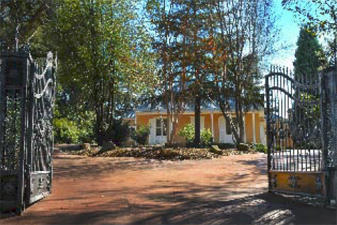 